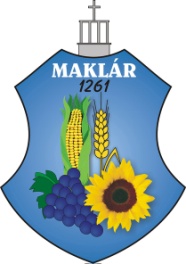 MEGÁLLAPODÁSAlulírott tulajdonosok és/vagy vagyoni értékű jog jogosítottak kijelentjük, hogy a _____________________________________________________________város/község_______________________________közterület_________közterület jellege_______hsz.  ingatlan vonatkozásában a/az ___________________________ adóval kapcsolatos kötelezettségeket az alábbi adóalany teljesíti 1. Adóalany                 Minősége:       Tulajdonos                   Vagyoni értékű jog jogosultja                                      Tulajdoni (jogosultsági) hányad: ____/____ 1. Adóalany                 Minősége:       Tulajdonos                   Vagyoni értékű jog jogosultja                                      Tulajdoni (jogosultsági) hányad: ____/____1. Adóalany neve (cégneve):Születési neve:2. Születési helye, ideje:3. Anyja születési családi és utóneve:4. Adóazonosító jele; adószáma:7. Székhelye, lakóhelye:8. Levelezési címe:9. Telefonszáma; e-mail címe: Felelősségem tudatában kijelentem, hogy a bevallásban közölt adatok a valóságnak megfelelnek. Felelősségem tudatában kijelentem, hogy a bevallásban közölt adatok a valóságnak megfelelnek. Felelősségem tudatában kijelentem, hogy a bevallásban közölt adatok a valóságnak megfelelnek.__________________________________________________________________helységév, hó, napaz adózó vagy képviselője (meghatalmazottja) aláírása 2. Adóalany                 Minősége:       Tulajdonos                   Vagyoni értékű jog jogosultja                                      Tulajdoni (jogosultsági) hányad: ____/____ 2. Adóalany                 Minősége:       Tulajdonos                   Vagyoni értékű jog jogosultja                                      Tulajdoni (jogosultsági) hányad: ____/____1. Adóalany neve (cégneve):Születési neve:2. Születési helye, ideje:3. Anyja születési családi és utóneve:4. Adóazonosító jele; adószáma:7. Székhelye, lakóhelye:8. Levelezési címe:9. Telefonszáma; e-mail címe: Felelősségem tudatában kijelentem, hogy a bevallásban közölt adatok a valóságnak megfelelnek. Felelősségem tudatában kijelentem, hogy a bevallásban közölt adatok a valóságnak megfelelnek. Felelősségem tudatában kijelentem, hogy a bevallásban közölt adatok a valóságnak megfelelnek.__________________________________________________________________helységév, hó, napaz adózó vagy képviselője (meghatalmazottja) aláírása 3. Adóalany                 Minősége:       Tulajdonos                   Vagyoni értékű jog jogosultja                                      Tulajdoni (jogosultsági) hányad: ____/____ 3. Adóalany                 Minősége:       Tulajdonos                   Vagyoni értékű jog jogosultja                                      Tulajdoni (jogosultsági) hányad: ____/____1. Adóalany neve (cégneve):Születési neve:2. Születési helye, ideje:3. Anyja születési családi és utóneve:4. Adóazonosító jele; adószáma:7. Székhelye, lakóhelye:8. Levelezési címe:9. Telefonszáma; e-mail címe: Felelősségem tudatában kijelentem, hogy a bevallásban közölt adatok a valóságnak megfelelnek. Felelősségem tudatában kijelentem, hogy a bevallásban közölt adatok a valóságnak megfelelnek. Felelősségem tudatában kijelentem, hogy a bevallásban közölt adatok a valóságnak megfelelnek.__________________________________________________________________helységév, hó, napaz adózó vagy képviselője (meghatalmazottja) aláírása 4. Adóalany                 Minősége:       Tulajdonos                   Vagyoni értékű jog jogosultja                                      Tulajdoni (jogosultsági) hányad: ____/____ 4. Adóalany                 Minősége:       Tulajdonos                   Vagyoni értékű jog jogosultja                                      Tulajdoni (jogosultsági) hányad: ____/____1. Adóalany neve (cégneve):Születési neve:2. Születési helye, ideje:3. Anyja születési családi és utóneve:4. Adóazonosító jele; adószáma:7. Székhelye, lakóhelye:8. Levelezési címe:9. Telefonszáma; e-mail címe: Felelősségem tudatában kijelentem, hogy a bevallásban közölt adatok a valóságnak megfelelnek. Felelősségem tudatában kijelentem, hogy a bevallásban közölt adatok a valóságnak megfelelnek. Felelősségem tudatában kijelentem, hogy a bevallásban közölt adatok a valóságnak megfelelnek.__________________________________________________________________helységév, hó, napaz adózó vagy képviselője (meghatalmazottja) aláírása